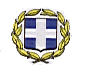 ΕΛΛΗΝΙΚΗ ΔΗΜΟΚΡΑΤΙΑ       ΥΠΟΥΡΓΕΙΟ ΠΑΙΔΕΙΑΣ ΚΑΙ ΘΡΗΣΚΕΥΜΑΤΩΝΠΕΡ/ΚΗ Δ/ΝΣΗ Π.Ε. & Δ.Ε.ΚΕΝΤΡΙΚΗΣ ΜΑΚΕΔΟΝΙΑΣΔ/ΝΣΗ Π.Ε. ΧΑΛΚΙΔΙΚΗΣΤΜΗΜΑ Γ΄ΠΡΟΣΩΠΙΚΟΥ------------------         Ταχ.Δ/νση     : 22ας Απριλίου 6β         Ταχ.Κώδικ.    : 63100 Πολύγυρος         Πληροφορίες: Β. Ντάφου         Τηλέφωνο     : 23710-21207         TELEFAX 	      : 23710-24235         e-mail	      : mail@dipe.chal.sch.gr                          	        Πολύγυρος, 21-5-2020           Αριθ. Πρωτ.: Φ.11.2/3364ΠΡΟΣ:   Σχολικές Μονάδες της ΠΕ Χαλκιδικής           ΘΕΜΑ: «α) Οριστικές τοποθετήσεις/βελτιώσεις θέσης εκπαιδευτικών, κλάδων ΠΕ11 Ειδικής Αγωγής και ΠΕ60, ΠΕ70  Γενικής Εκπαίδευσης  της ΠΕ Χαλκιδικής.                β) Οργανικά κενά Β΄ Φάσης και υποβολή δηλώσεων οριστικής τοποθέτησης».Η Πρόεδρος του ΠΥΣΠΕ ΧαλκιδικήςΑ ν α κ ο ι ν ώ ν ε ι  ό τ ια) Το ΠΥΣΠΕ, κατά την με αριθ.8/21.05.2020 συνεδρίασή του, προέβη στην οριστική τοποθέτηση και τη βελτίωση θέσης των εκπαιδευτικών, κλάδων ΠΕ11 Ειδικής Αγωγής και ΠΕ60, ΠΕ70 Γενικής Εκπαίδευσης της ΠΕ Χαλκιδικής, όπως αποτυπώνεται στον επισυναπτόμενο πίνακα excel. 	Εκπαιδευτικοί οι οποίοι αιτήθηκαν βελτίωση θέσης εντός νομού αλλά είτε δεν υπήρξε οργανικό κενό σε σχολικές μονάδες της προτίμησής τους είτε αυτό καλύφθηκε από εκπαιδευτικούς με περισσότερες μονάδες μετάθεσης, παραμένουν στην οργανική τους θέση. 	β) Οι κάτωθι εκπαιδευτικοί, κλάδων ΠΕ60, ΠΕ70, οι οποίοι βρίσκονται στη διάθεση του ΠΥΣΠΕ αλλά δεν κατέστη δυνατόν να τοποθετηθούν σε οργανική θέση διότι είτε δεν υπήρξε οργανικό κενό σε σχολικές μονάδες της προτίμησής τους είτε αυτό καλύφθηκε από εκπαιδευτικούς με περισσότερες μονάδες μετάθεσης, καλούνται να υποβάλουν συμπληρωματική δήλωση οριστικής τοποθέτησης (επισυνάπτεται) μόνο για τις εναπομείνασες σχολικές μονάδες που αναγράφονται παρακάτω και να τη στείλουν από  την Παρασκευή 22-05-2020 μέχρι την Πέμπτη 28-05-2020 και ώρα 12.00 με FAX στο 2371024235 ή με e-mail στο mail@dipe.chal.sch.gr.	Η οριστική τοποθέτηση των συγκεκριμένων εκπαιδευτικών (Β΄ Φάση) θα πραγματοποιηθεί σύμφωνα με τις διατάξεις της παραγράφου 11 του άρθρου 15 του ΠΔ 50/1996. Οι εκπαιδευτικοί που δεν θα τοποθετηθούν σε σχολεία της προτίμησής τους κατά τη Β΄ Φάση θα τοποθετηθούν προς το συμφέρον της υπηρεσίας στις εναπομείνασες κενές θέσεις κατά την Γ΄ Φάση που θα πραγματοποιηθεί την Παρασκευή 29-5-2020 και ώρα 11.00, σύμφωνα με τις διατάξεις της παραγράφου 12 του άρθρου 15 του ΠΔ 50/1996 και σε συνδυασμό με την υπ. αριθ. Φ.11.2/3006/07-05-2020 Απόφαση του ΠΥΣΠΕ με θέμα «Κατάταξη Σχολικών Μονάδων Π.Ε. Χαλκιδικής κατά φθίνουσα σειρά με βάση τις περισσότερες Μονάδες Συνθηκών Διαβίωσης».   Το χρονοδιάγραμμα των οριστικών τοποθετήσεων ισχύει όπως αυτό κοινοποιήθηκε τροποποιημένο με το με αριθ. Φ. 11.2/3362/21.05.2020 έγγραφό μας.Συν.:  1. Πίνακας excel           2.  Έντυπο δήλωσης οριστικής τοποθέτησης.           3. Πίνακας κατάταξης σχολικών μονάδων κατά φθίνουσα σειρά της Δ.Π.Ε. Χαλκιδικής.ΕΚΠΑΙΔΕΥΤΙΚΟΙ ΚΛΑΔΟΥ ΠΕ 60 ΠΟΥ ΚΑΛΟΥΝΤΑΙ ΝΑ ΥΠΟΒΑΛΟΥΝ ΣΥΜΠΛΗΡΩΜΑΤΙΚΗ ΔΗΛΩΣΗ ΓΙΑ ΤΟΠΟΘΕΤΗΣΗΕΚΠΑΙΔΕΥΤΙΚΟΙ ΚΛΑΔΟΥ ΠΕ 60 ΠΟΥ ΚΑΛΟΥΝΤΑΙ ΝΑ ΥΠΟΒΑΛΟΥΝ ΣΥΜΠΛΗΡΩΜΑΤΙΚΗ ΔΗΛΩΣΗ ΓΙΑ ΤΟΠΟΘΕΤΗΣΗΕΚΠΑΙΔΕΥΤΙΚΟΙ ΚΛΑΔΟΥ ΠΕ 60 ΠΟΥ ΚΑΛΟΥΝΤΑΙ ΝΑ ΥΠΟΒΑΛΟΥΝ ΣΥΜΠΛΗΡΩΜΑΤΙΚΗ ΔΗΛΩΣΗ ΓΙΑ ΤΟΠΟΘΕΤΗΣΗα/αΟΝΟΜΑΤΕΠΩΝΥΜΟΑΜ1ΖΑΧΟΥ ΕΙΡΗΝΗ7000302ΜΠΡΟΖΟΥ ΜΑΡΙΑ6228033ΡΟΔΟΦΙΚΑ ΚΥΡΙΑΚΗ622690ΟΡΓΑΝΙΚΑ ΚΕΝΑ ΓΙΑ ΤΑ ΟΠΟΙΑ ΟΙ ΑΝΩΤΕΡΩ ΕΚΠΑΙΔΕΥΤΙΚΟΙ ΚΛΑΔΟΥ ΠΕ60 ΚΑΛΟΥΝΤΑΙ ΝΑ ΥΠΟΒΑΛΟΥΝ ΣΥΜΠΛΗΡΩΜΑΤΙΚΗ ΔΗΛΩΣΗ ΓΙΑ ΤΟΠΟΘΕΤΗΣΗΟΡΓΑΝΙΚΑ ΚΕΝΑ ΓΙΑ ΤΑ ΟΠΟΙΑ ΟΙ ΑΝΩΤΕΡΩ ΕΚΠΑΙΔΕΥΤΙΚΟΙ ΚΛΑΔΟΥ ΠΕ60 ΚΑΛΟΥΝΤΑΙ ΝΑ ΥΠΟΒΑΛΟΥΝ ΣΥΜΠΛΗΡΩΜΑΤΙΚΗ ΔΗΛΩΣΗ ΓΙΑ ΤΟΠΟΘΕΤΗΣΗΟΡΓΑΝΙΚΑ ΚΕΝΑ ΓΙΑ ΤΑ ΟΠΟΙΑ ΟΙ ΑΝΩΤΕΡΩ ΕΚΠΑΙΔΕΥΤΙΚΟΙ ΚΛΑΔΟΥ ΠΕ60 ΚΑΛΟΥΝΤΑΙ ΝΑ ΥΠΟΒΑΛΟΥΝ ΣΥΜΠΛΗΡΩΜΑΤΙΚΗ ΔΗΛΩΣΗ ΓΙΑ ΤΟΠΟΘΕΤΗΣΗα/αΣΧΟΛΙΚΗ ΜΟΝΑΔΑΠΛΗΘΟΣ ΟΡΓΑΝΙΚΩΝ ΚΕΝΩΝ1ΝΗΠΙΑΓΩΓΕΙΟ ΣΑΡΤΗΣ12ΝΗΠΙΑΓΩΓΕΙΟ ΣΥΚΙΑΣ13ΝΗΠΙΑΓΩΓΕΙΟ Ν.ΣΚΙΩΝΗΣ1ΕΚΠΑΙΔΕΥΤΙΚΟΙ ΚΛΑΔΟΥ ΠΕ 70 ΠΟΥ ΚΑΛΟΥΝΤΑΙ ΝΑ ΥΠΟΒΑΛΟΥΝ ΣΥΜΠΛΗΡΩΜΑΤΙΚΗ ΔΗΛΩΣΗ ΓΙΑ ΤΟΠΟΘΕΤΗΣΗΕΚΠΑΙΔΕΥΤΙΚΟΙ ΚΛΑΔΟΥ ΠΕ 70 ΠΟΥ ΚΑΛΟΥΝΤΑΙ ΝΑ ΥΠΟΒΑΛΟΥΝ ΣΥΜΠΛΗΡΩΜΑΤΙΚΗ ΔΗΛΩΣΗ ΓΙΑ ΤΟΠΟΘΕΤΗΣΗΕΚΠΑΙΔΕΥΤΙΚΟΙ ΚΛΑΔΟΥ ΠΕ 70 ΠΟΥ ΚΑΛΟΥΝΤΑΙ ΝΑ ΥΠΟΒΑΛΟΥΝ ΣΥΜΠΛΗΡΩΜΑΤΙΚΗ ΔΗΛΩΣΗ ΓΙΑ ΤΟΠΟΘΕΤΗΣΗα/αΟΝΟΜΑΤΕΠΩΝΥΜΟΑΜ1ΑΓΓΕΛΑΚΗΣ ΙΩΑΝΝΗΣ6014462ΑΝΤΩΝΙΟΥ ΑΝΝΑ6210013ΓΡΗΓΟΡΙΑΔΟΥ ΕΙΡΗΝΗ7025324ΔΟΥΝΑ ΑΛΕΞΙΑ6219445ΠΥΡΓΙΩΤΑΚΗ ΔΕΣΠΟΙΝΑ5859266ΤΡΑΝΤΟΥ ΘΑΛΕΙΑ605453ΟΡΓΑΝΙΚΑ ΚΕΝΑ ΓΙΑ ΤΑ ΟΠΟΙΑΟΙ ΑΝΩΤΕΡΩ ΕΚΠΑΙΔΕΥΤΙΚΟΙ ΚΛΑΔΟΥ ΠΕ70 ΚΑΛΟΥΝΤΑΙ ΝΑ ΥΠΟΒΑΛΟΥΝ ΣΥΜΠΛΗΡΩΜΑΤΙΚΗ ΔΗΛΩΣΗ ΓΙΑ ΤΟΠΟΘΕΤΗΣΗΟΡΓΑΝΙΚΑ ΚΕΝΑ ΓΙΑ ΤΑ ΟΠΟΙΑΟΙ ΑΝΩΤΕΡΩ ΕΚΠΑΙΔΕΥΤΙΚΟΙ ΚΛΑΔΟΥ ΠΕ70 ΚΑΛΟΥΝΤΑΙ ΝΑ ΥΠΟΒΑΛΟΥΝ ΣΥΜΠΛΗΡΩΜΑΤΙΚΗ ΔΗΛΩΣΗ ΓΙΑ ΤΟΠΟΘΕΤΗΣΗΟΡΓΑΝΙΚΑ ΚΕΝΑ ΓΙΑ ΤΑ ΟΠΟΙΑΟΙ ΑΝΩΤΕΡΩ ΕΚΠΑΙΔΕΥΤΙΚΟΙ ΚΛΑΔΟΥ ΠΕ70 ΚΑΛΟΥΝΤΑΙ ΝΑ ΥΠΟΒΑΛΟΥΝ ΣΥΜΠΛΗΡΩΜΑΤΙΚΗ ΔΗΛΩΣΗ ΓΙΑ ΤΟΠΟΘΕΤΗΣΗα/αΣΧΟΛΙΚΗ ΜΟΝΑΔΑΠΛΗΘΟΣ ΟΡΓΑΝΙΚΩΝ ΚΕΝΩΝ1ΔΣ ΤΟΡΩΝΗΣ12ΔΣ ΣΥΚΙΑΣ23ΔΣ ΣΑΡΤΗΣ3